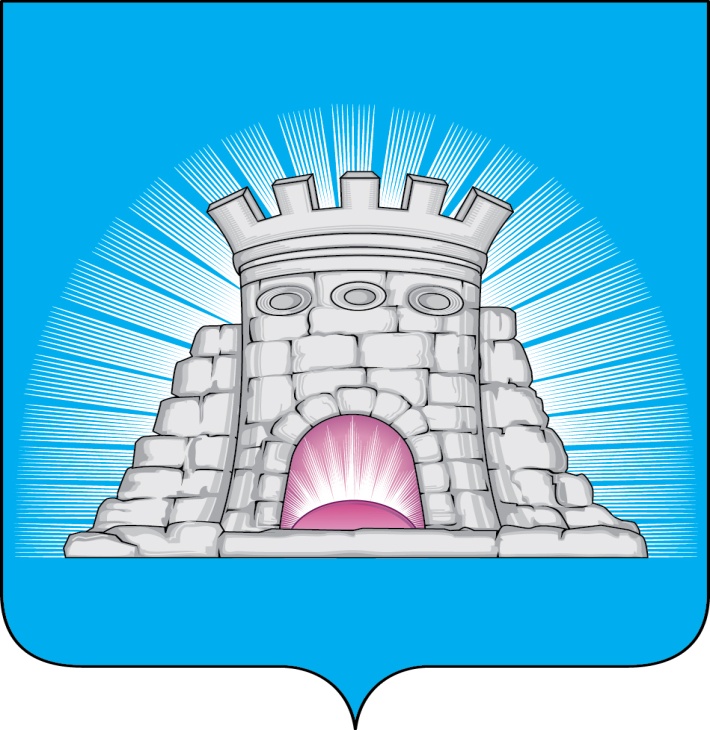                           П О С Т А Н О В Л Е Н И Е11.12.2023  №  2016/12г. ЗарайскО признании утратившими силу отдельных муниципальных нормативных правовых актов В соответствии с Федеральным законом от 06.10.2003 № 131-ФЗ «Об общих принципах организации местного самоуправления в Российской Федерации», Уставом муниципального образования городской округ Зарайск Московской областиП О С Т А Н О В Л Я Ю:1. Считать утратившими силу постановления главы городского округа Зарайск Московской области:- от 27.04.2021 № 666/4 «О внесении изменений в муниципальную программу «Строительство объектов социальной инфраструктуры» городского округа Зарайск Московской области»;- от 08.02.2022 № 164/2 «О внесении изменений в муниципальную программу «Строительство объектов социальной инфраструктуры» городского округа Зарайск Московской области»;- от 16.03.2022 № 389/3 «О внесении изменений в муниципальную программу «Строительство объектов социальной инфраструктуры» городского округа Зарайск Московской области»;- от 11.07.2022 № 1194/7 «О внесении изменений в муниципальную программу «Строительство объектов социальной инфраструктуры» городского округа Зарайск Московской области».2. Службе по взаимодействию со СМИ администрации городского округа Зарайск Московской области опубликовать настоящее постановление на официальном сайте администрации городского округа Зарайск Московской области в информационно-телекоммуникационной сети «Интернет».													012484Глава городского округа В.А. ПетрущенкоВерноНачальник службы делопроизводства		   Л.Б. Ивлева      11.12.2023Разослано: в дело, Шолохову А.В., ФУ, ОЭ и И, ОКС,ДХ и Т, КСП, юрид. отдел,                   СВ со СМИ, прокуратура. В.В. Кириллова8 496 66 2-57-20